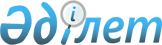 О внесении изменений и дополнений в постановление Правительства Республики Казахстан от 24 апреля 2008 года № 387 "О некоторых вопросах Министерства финансов Республики Казахстан"Постановление Правительства Республики Казахстан от 29 июня 2023 года № 511.
      Примечание ИЗПИ!Порядок введения в действие см. п. 2.
      Правительство Республики Казахстан ПОСТАНОВЛЯЕТ:
      1. Внести в постановление Правительства Республики Казахстан от 24 апреля 2008 года № 387 "О некоторых вопросах Министерства финансов Республики Казахстан" следующие изменения и дополнения:
      в Положении о Министерстве финансов Республики Казахстан, утвержденном указанным постановлением:
      в пункте 15:
      подпункт 167) изложить в следующей редакции:
      "167) разработка и утверждение процедур исполнения бюджета и их кассового обслуживания, за исключением:
      процедур исполнения бюджета специальными государственными органами;
      процедур исполнения бюджета при реализации пилотного национального проекта в области образования;";
      подпункт 430) исключить;
      дополнить подпунктом 758-31) следующего содержания:
      "758-31) согласование определяемого уполномоченным государственным органом в области социального обеспечения порядка уплаты, перечисления единого платежа, пени по единому платежу и распределения их в виде индивидуального подоходного налога и социальных платежей (за исключением обязательных профессиональных пенсионных взносов), пени, а также их возврата;";
      дополнить подпунктами 758-58), 758-59), 758-60), 758-61), 758-62), 758-63), 758-64), 758-65), 758-66), 758-67), 758-68), 758-69) и 758-70) следующего содержания:
      "758-58) согласование утверждаемых уполномоченным органом в сфере цифровых активов правил представления сведений о доходах цифровых майнеров и цифровых майнинговых пулов в целях налогообложения; 
      758-59) утверждение формы обязательства о согласии на представление при таможенном декларировании копий таможенных деклараций страны отправления (происхождения, транзита) товаров, если заполнение такой таможенной декларации предусмотрено в стране отправления (происхождения, транзита) товаров;
      758-60) утверждение правил вынесения решений об ограничении выписки счетов-фактур в электронной форме в информационной системе электронных счетов-фактур и отмене такого ограничения, а также форм таких решений;
      758-61) согласование утверждаемого уполномоченным органом в области государственного стимулирования промышленности перечня бытовых приборов и (или) приборов бытовой электроники, а также их компонентов, реализация которых освобождается от налога на добавленную стоимость;
      758-62) согласование утверждаемого уполномоченным органом в области государственной поддержки индустриальной деятельности перечня химических веществ (сырья) для производства пестицидов, импорт которых освобождается от налога на добавленную стоимость; 
      758-63) утверждение формы представления сведений цифровым майнинговым пулом о распределенных им цифровых активах между лицами, осуществляющими деятельность по цифровому майнингу;
      758-64) определение порядка представления биржами цифровых активов, а также иными участниками Международного финансового центра "Астана" сведений о проведенных резидентами Республики Казахстан операциях на биржах цифровых активов и выплаченных вознаграждениях резидентам и нерезидентам от осуществления деятельности, связанной с цифровыми активами; 
      758-65) утверждение совместно с Международным финансовым центром "Астана" порядка определения, опубликования стоимости цифровых активов и перечня их видов;
      758-66) представление в организацию по формированию и ведению базы данных посредством системы информационного обмена сведений о транспортных средствах, временно въехавших (ввезенных) на территорию Республики Казахстан;
      758-67) согласование утверждаемого государственным органом, обеспечивающим деятельность Президента Республики Казахстан, Парламента Республики Казахстан, Аппарата Правительства Республики Казахстан, порядка приобретения (отчуждения) автомобильных транспортных средств по договору мены;
      758-68) согласование определяемого уполномоченным органом в области образования порядка планирования и реализации бюджетных инвестиций в рамках пилотного национального проекта в области образования;
      758-69) согласование утверждаемого уполномоченным органом в сфере гражданской авиации порядка субсидирования аэропортов, находящихся в коммунальной собственности, не обеспечивающих достаточный уровень доходов для покрытия операционных затрат с пассажиропотоком менее двухсот тысяч пассажиров в год;
      758-70) определение методологических и методических подходов проведения бюджетного мониторинга и формирования аналитического отчета об исполнении соответствующей бюджетной программы;".
      2. Настоящее постановление вводится в действие со дня его подписания, за исключением абзацев семнадцатого и восемнадцатого пункта 1, которые вводятся в действие с 1 января 2024 года, абзацы четвертый, пятый, седьмой и двадцать второй пункта 1 настоящего постановления действуют до 1 января 2026 года, абзац пятнадцатый пункта 1 настоящего постановления действует до 1 января 2028 года.
					© 2012. РГП на ПХВ «Институт законодательства и правовой информации Республики Казахстан» Министерства юстиции Республики Казахстан
				
      Премьер-МинистрРеспублики Казахстан 

А. Смаилов
